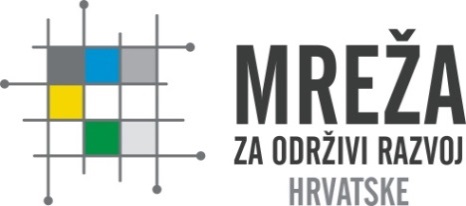 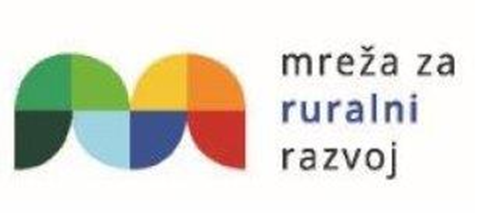 INFORMATIVNA RADIONICA LEADER I MOGUĆNOSTI PROGRAMA RURALNOG RAZVOJA 2014.-2020.Organizator: Mreža za ruralni razvoj, Ministarstvo poljoprivredeSuorganizator: Mreža za održivi razvoj HrvatskeFinanciranje: Mjera 20. „Tehnička pomoć“ Programa ruralnog razvoja RH za razdoblje 2014 – 2020.Mjesto  održavanja: Izletište Ključić brdo, Ključićka cesta 118 , 10 413 KravarskoDatum održavanja: 27. kolovoz  2016. godine27. kolovoz   2016.  -  subota09:00 – 09:15	Dolazak sudionika (pripremljeno osvježenje)09:15 – 09:40   Predstavljanje Mreže za ruralni razvoj Ministarstvo poljoprivrede, Mreža za ruralni razvoj, Marin Fak(tajništvo MRR)09:40 – 10:15   Budućnost zadruga i proizvođačkih organizacija kroz zajedničku poljoprivrednu politiku, osvrt na mjeru 9.Proizvođačke grupe i organizacijeMinistarstvo poljoprivrede,Uprava za upravljanje EU fondom za ruralni razvoj, EU i međunarodnu suradnju, predavač Dalibor Janda 10:15 – 10:45 Preporuke poboljšanja kriterija za Podmjere 6.1 i 6.3  - Andrija Matić10:45 – 11:45 Porezni i knjigovodstveni aspekti bespovratnih EU potpora za male                       poljoprivrednike, Mreža za održivi razvoj Hrvatske11:45 – 12:30	Pauza - osvježenje12:30 – 13:00   Korisnici šumarskih mjera u PRR 2014-2020 Ministarstvo poljoprivrede,Uprava za upravljanje EU fondom za ruralni razvoj, EU i međunarodnu suradnju, Igor Đurišević13:00 – 13:30   Nove informacije o postupcima prikupljanja ponuda i javnoj  nabavi vezano uz natječaje unutar mjera 8 te rezultati u provedbi mjere 6Agencija za plaćanja u poljoprivredi, ribarstvu i ruralnom razvoju13:30 – 14:00	Leader u Hrvatskoj (Nataša Tramišak, LAG Vuka-Dunav)14:00 – 14:20  Informacije vezane uz realizaciju mjere 19.1. i natječaj 19.2                       Agencija za plaćanja u poljoprivredi, ribarstvu i ruralnom razvoju14:20 - 14:30   Pauza za kavu14:30 – 15:00	Primjeri dobre prakse u  realizaciji bespovratnih sredstava iz EU fondova                       Tetida d.o.o. Simon Ferjuc15:00 - 15:30   RASPRAVA I DONOŠENJE ZAKLJUČAKA ( MRR i MZORH )